東海大学スチューデントアチーブメントセンター（SAC)学校法人東海大学松前重義記念基金「2023年度春学期ユニークプロジェクト」募集要項【活動の目的】挑戦を通じて成長のチャンスを自ら掴む１．対象となる活動（募集テーマ）以下の募集テーマを設けます。応募の際にテーマと区分をそれぞれ選択し、そのテーマの趣旨に沿った活動にて応募ください。テーマ１：枠にハマらないユニークなチャレンジテーマ２：社会（公共）問題の発見や解決に寄与する活動最も身近な社会であるキャンパスを対象とした活動を含みます。SDGsの目指す持続可能な開発目標の17の項目より選択ください。（複数選択可）※17の項目に当てはまらなくても問題ありません。その場合には、その他を選択ください。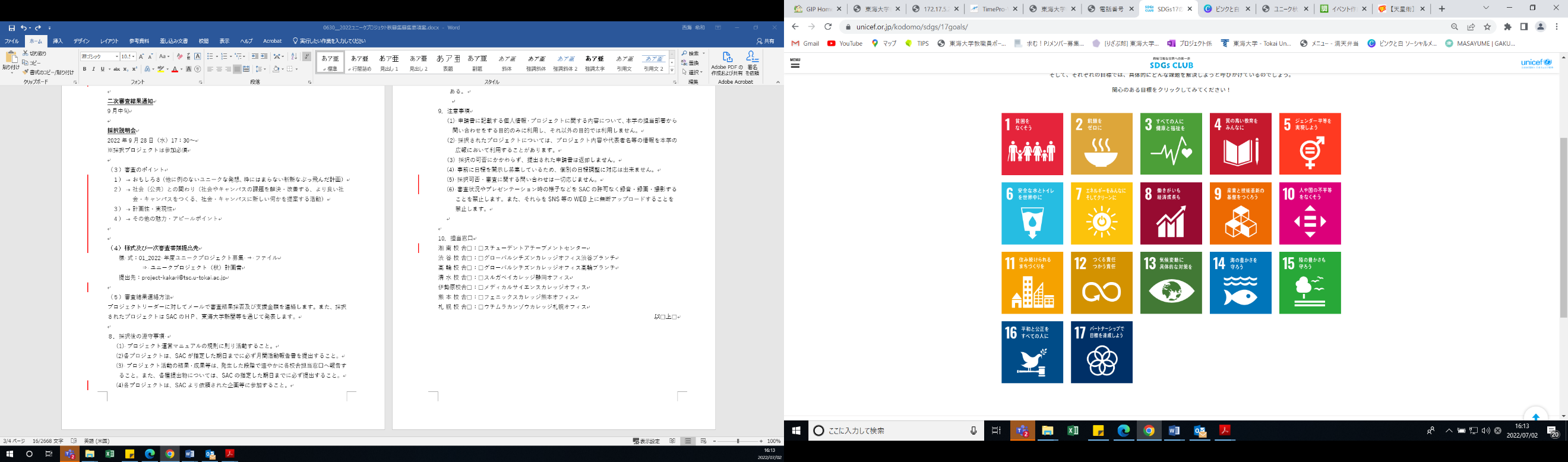 「SDGs17の目標」参考サイト：https://www.unicef.or.jp/kodomo/sdgs/17goals/【対象としない例】・正課の範囲内の活動（「卒業論文」や「卒業研究」等の高度化のための活動）・クラブ・サークル活動の範囲内の活動（大会優勝を目的とする練習　等）・自身のキャリアアップのみを目的とした勉強や活動（資格取得　等）（参考資料）2022年度採択プロジェクトは、別紙「2022年度ユニークプロジェクト採択一覧」をご確認ください。２．応募資格①東海大学に在籍するすべての学生（休学中の者を除く）②1名から応募可能３．活動対象期間　2023年4月1日（土）~2024年3月31日（日）４．支援金額１）金額5万～50万円※給付額については、申請内容を鑑み決定いたします。２）給付方法　プロジェクトで開設した銀行口座へ振り込み　※各校舎にて指定銀行有。５．応募要件下記要件すべてに適合していること①　募集説明会に出席していること②　学生による自主的な企画・活動であること③　海外渡航を伴わない活動であること④　活動対象期間に完了する企画であること⑤　本学が実施している自己研鑽奨学金・チャレンジプロジェクトと併用しての応募は不可とする６．応募方法（１）申請方法について説明会出席後に、所定の様式をダウンロードし、必要事項を記入のうえ提出してください。なお、募集締切を過ぎた応募書類の提出（再提出を含む）は一切認めません。募集締切日時：2023年4月7日（金）16：00まで【厳守】申請方法：メール申請　必須申請先　：project-kakari@tsc.u-tokai.ac.jp様 式　 ：SAC　HPよりダウンロードください。【URL貼り付け】（２）募集説明会について応募プロジェクトは必ず参加してください。（各プロジェクトより複数名参加可）両日程とも同一内容となりますので、どちらかにご参加ください。開催日時：第１回 2023 年 3月 13日（月）13：30～14：30（終了予定）第２回 2023 年 3月 18 日（土）13：30～14：30（終了予定）開催形式：Microsoft Teamsチーム名：2023年度春学期ユニークプロジェクト募集説明会チャネル名：01_募集説明会開催チャネルコ ー ド：2klmmjz７．審査（１）審査方法一次審査：書類審査二次審査：プレゼンテーション・ヒアリング　※一次審査を通過したプロジェクト１）一次審査（書類）応募締め切りまでに以下の様式を提出すること。①2023年度春学期ユニークプロジェクト計画書②プロジェクトアピール資料提出締切：2023年4月７日（金）16：00まで２）二次審査（プレゼンテーション・ヒアリング）一次審査を通過したプロジェクトは、SACが指定した日程にプレゼンテーション・ヒアリング審査を実施します。所属校舎によって、実施方法が異なりますので下記をご参照ください。【概要】実施時間：約20分　（プレゼンテーション5分・ヒアリング約15分）【実施方法】【実施日程】①2023年4月21日（金）17：30～20：00②2023年4月22日（土）9：00～20：00※二次審査日程については、上記日時の中よりSACが指定させていただきます。この2日間については予め日程を空けておいてください。※時間等の詳細については一次審査通プロジェクトの代表者連絡先へ連絡いたします。※プレゼンテーション実施方法に指定はございません。各プロジェクト自由に実施ください。詳細は募集説明会にてお伝えいたします。（２）評価項目【テーマ1を選択したプロジェクト】企画内容のユニークさ（他に例のないユニークな発想、枠にはまらない挑戦）【テーマ2を選択したプロジェクト】社会（公共）問題への参画（社会やキャンパスの課題を発見・解決する、より良い社会・キャンパスをつくる、社会・キャンパスに新しい何かを提案する活動）計画の具体性・適切性予算の具体性・適切性その他の魅力・アピールポイント（３）注意事項　・一次審査の提出期限を過ぎた応募書類の提出（再提出を含む）は一切認めません。　・二次審査を無断欠席した場合は選考辞退とみなします。・二次審査における湘南校舎への交通費は自己負担となります。８．採択後の遵守事項　（１）運営マニュアルの規則に則り活動すること。　（２）各種提出物については、SACが指定した期日までに提出すること。　（３）活動の結果・成果等は、発生した段階で速やかに各校舎担当窓口へ報告すること。　（４）やむを得ず活動の変更・中止を希望する場合には、事前に各校舎担当へ相談すること。（５）SACが主催する報告会・セミナー・研修等に参加すること。（６）活動における移動手段は、原則として公共交通機関とすること。（７）返金額が発生した場合、SACの指示に沿って期日までに返金作業を実施すること。返金作業等が行われない場合、保証人へ連絡し、懲戒処分の対象となる場合がある。（８）学則違反や社会的モラルから大きく逸脱する行為を行った場合には、プロジェクトへの参加停止・除名または懲戒処分の対象となる場合がある。９．支援金（１）使用ルール詳細については別紙「支援金執行マニュアル」を参照ください。　※「支援金執行マニュアル」は内容が一部変更になる可能性があります。【支援金対象外の例】・対象費目以外は支援対象外例：飲食費・金券・景品　等・所属メンバー以外の旅費交通費・プロジェクト名発行ではない領収書等（宛名が個人名、記載なし、上様　等の物は対象外）・公共交通機関の指定席特急料金等のオプションとみなされる費用。（２）決算報告１）決算報告内容下記証憑資料をご提出ください。①決算報告書（中間決算報告書・最終決算報告書）②会計ノートの提出　③支援金戻し入れの振込明細書（支援金戻し入れが発生しなかった場合は不要）※支援金戻し入れは決算報告書・会計ノートに不備や資料漏れがないかSACより許可を得た後に実施ください。２）決算報告期限（予定）中間決算報告書：2023年11月10日（金）　最終決算報告書：2024年3月１日（金）３）注意事項やむを得ず最終決算報告期限以降に支援金の使用をする場合は事前に校舎担当へご相談ください。但し、下記二点を事前に検討した上で相談ください。①決算が2024年３月1日（金）までに終了するよう企画実施日を前倒しできないか調整ください。②上記①が企画の実施で難しい場合、先にすべての出金手続きを済ませ、期日である3月1日（金）までにSACへ決算報告書・会計ノート・戻し入れができないか検討してください。１０.スケジュール１１．注意事項（１）申請書に記載する個人情報・プロジェクトに関する内容について、本学の担当部署から問い合わせをする目的のみに利用し、それ以外の目的では利用しません。（２）採択されたプロジェクトについては、プロジェクト内容や代表者名等の情報を本学の広報において利用することがあります。（３）採択の可否にかかわらず、提出された申請書は返却しません。（４）事前に日程を開示し募集しているため、個別の日程調整に対応は出来ません。（５）採択可否・審査に関する問い合わせは一切応じません。（６）審査状況やプレゼンテーション時の様子などをSACの許可なく録音・録画・撮影することを禁止します。また、それらをSNS等のWEB上に無断アップロードすることを禁止します。１２．担当窓口湘南校舎　：　スチューデントアチーブメントセンター渋谷校舎　：　グローバルシチズンカレッジオフィス渋谷ブランチ高輪校舎　：　グローバルシチズンカレッジオフィス高輪ブランチ清水校舎　：　スルガベイカレッジ静岡オフィス伊勢原校舎　：　メディカルサイエンスカレッジオフィス熊本校舎　：　フェニックスカレッジ熊本オフィス札幌校舎　：　ウチムラカンゾウカレッジ札幌オフィス所属校舎実施方法湘南・伊勢原・高輪・渋谷湘南校舎にて対面で実施清水・札幌・熊本オンラインにて実施日程項目備考① 3月13日（月）13：30～14：30（終了予定）②３月18日（土）13：30～14：30（終了予定）募集説明会オンライン４月7日（金）16：00まで【厳守】応募締切SACまでメールにて提出4月中旬予定一次審査結果通知代表者連絡先（メール）へ通知4月21日（金）4月22日（土）二次審査プレゼンテーション・ヒアリング対面もしくはオンライン※所属校舎によって異なる５月中旬二次審査結果通知代表者連絡先（メール）へ通知5月31日（水）17：30～19：00（終了予定）採択説明会対面もしくはオンライン※所属校舎によって異なる